SURVEY INSTRUMENT The tool is currently used on www.stopbullying.gov.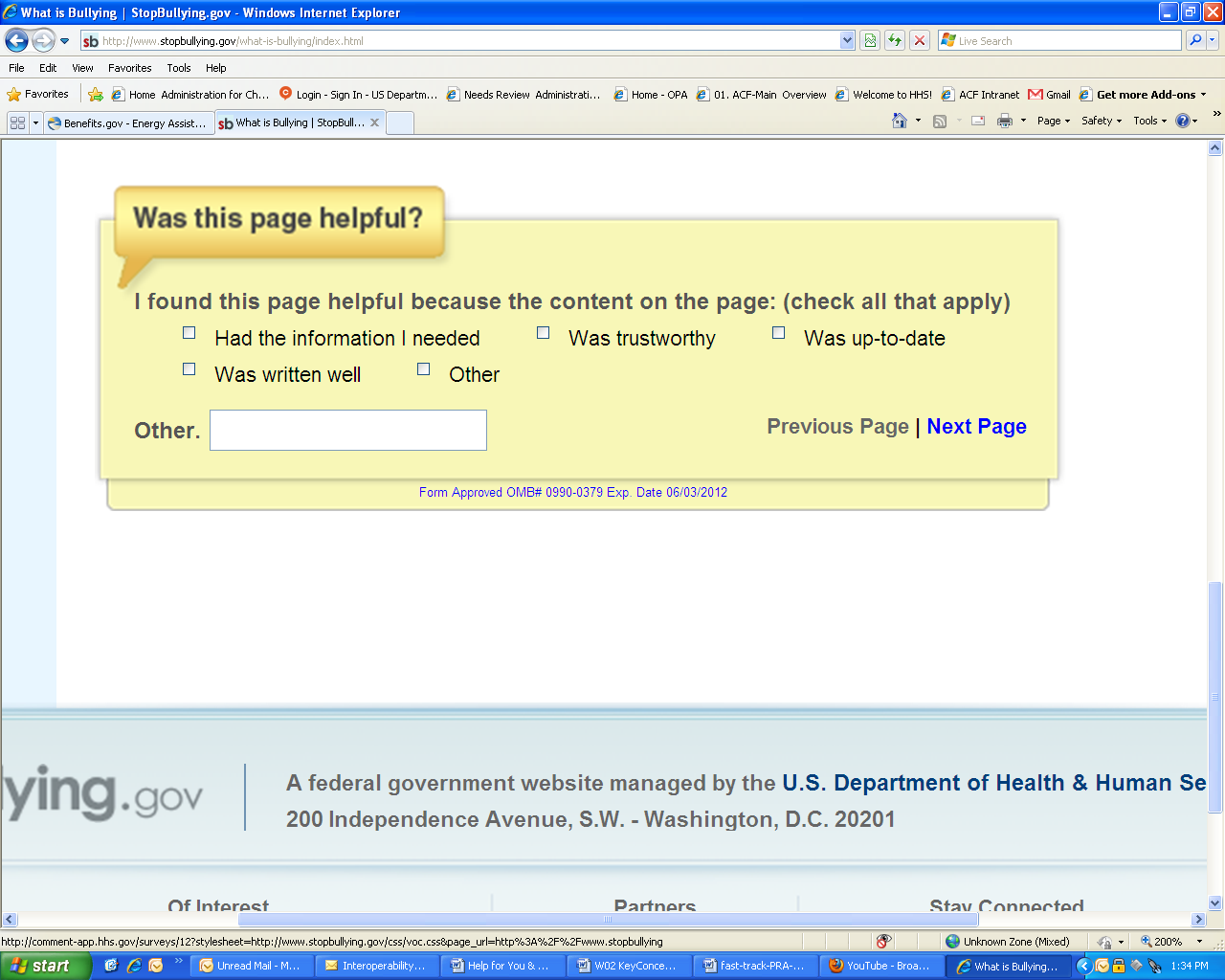 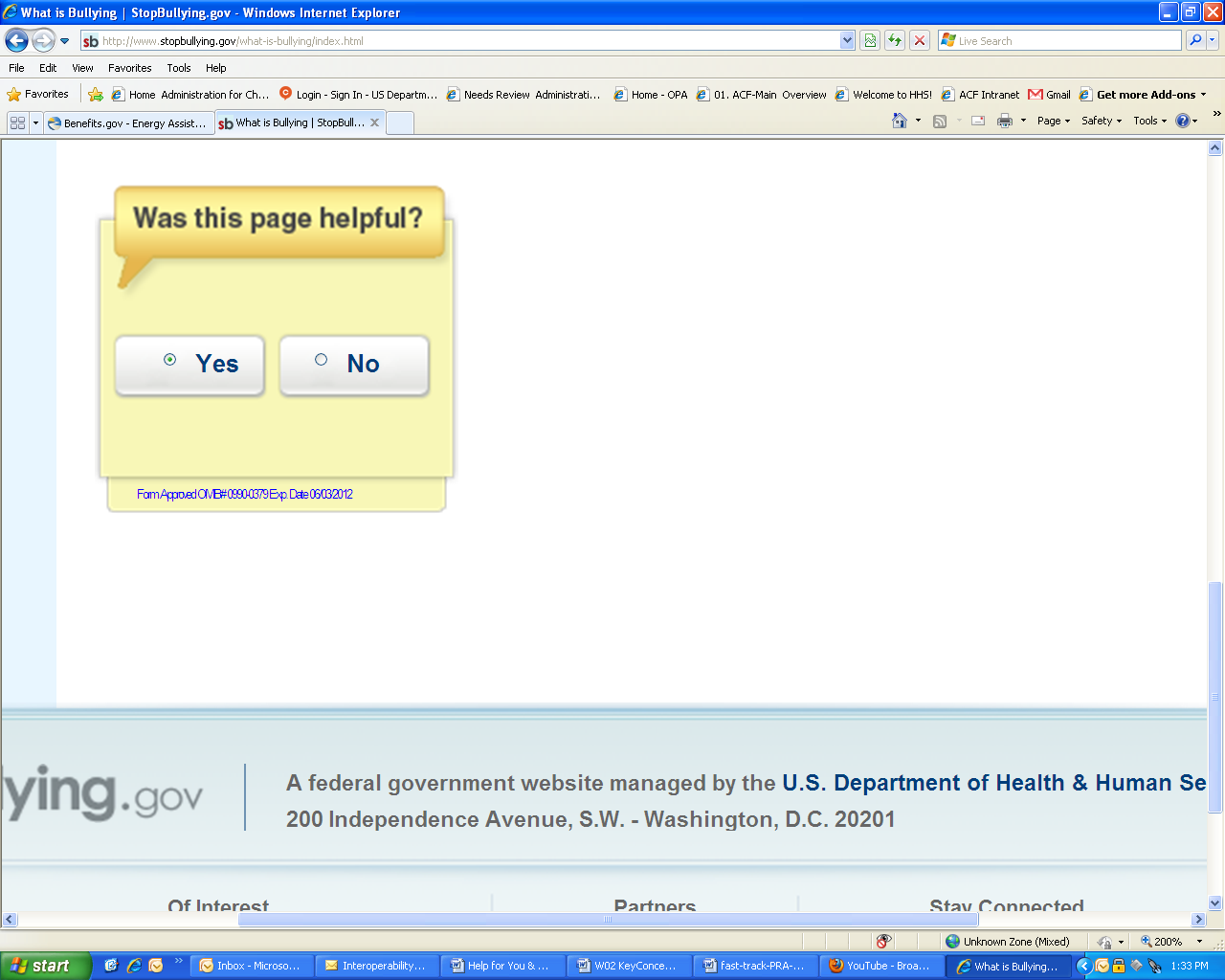 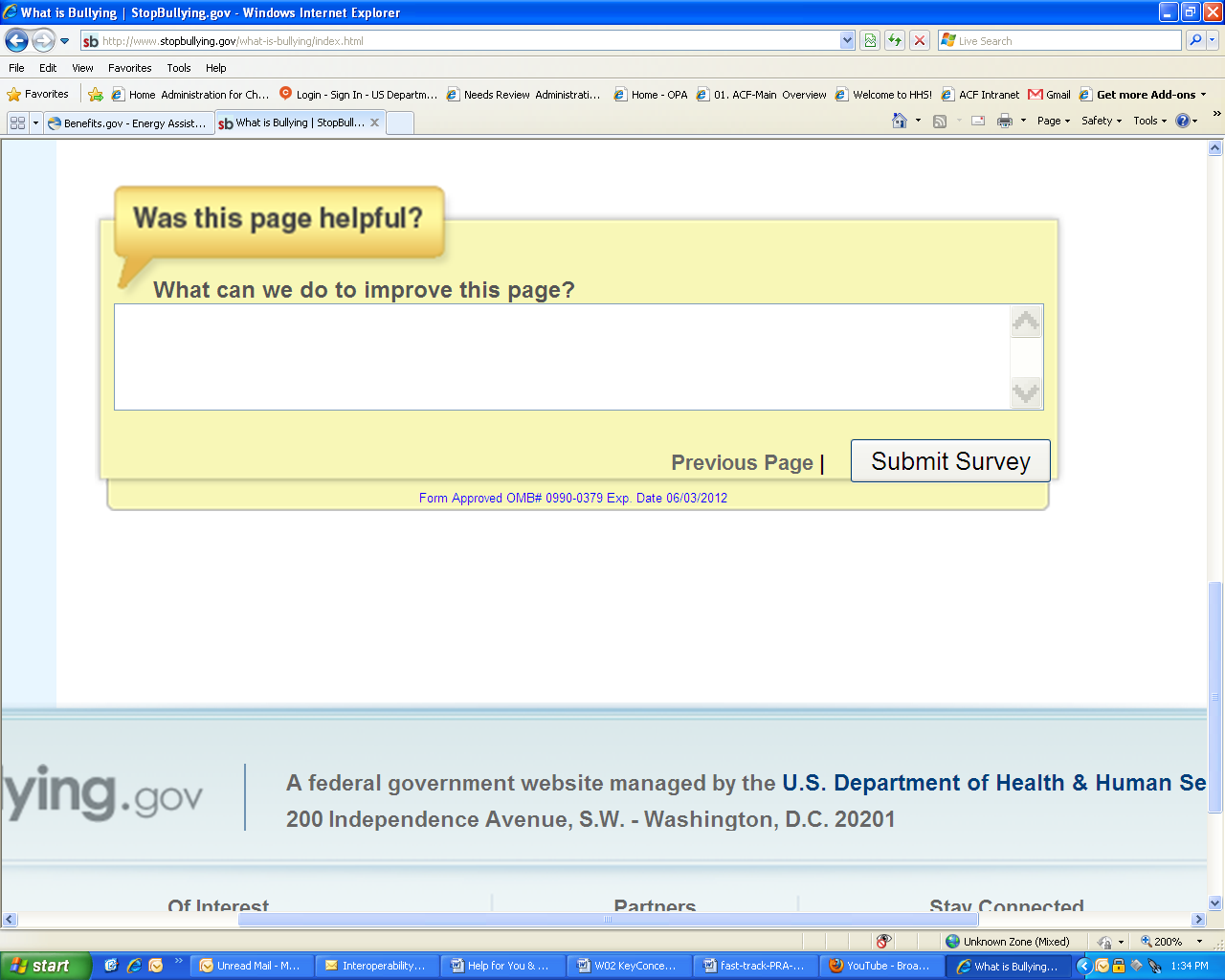 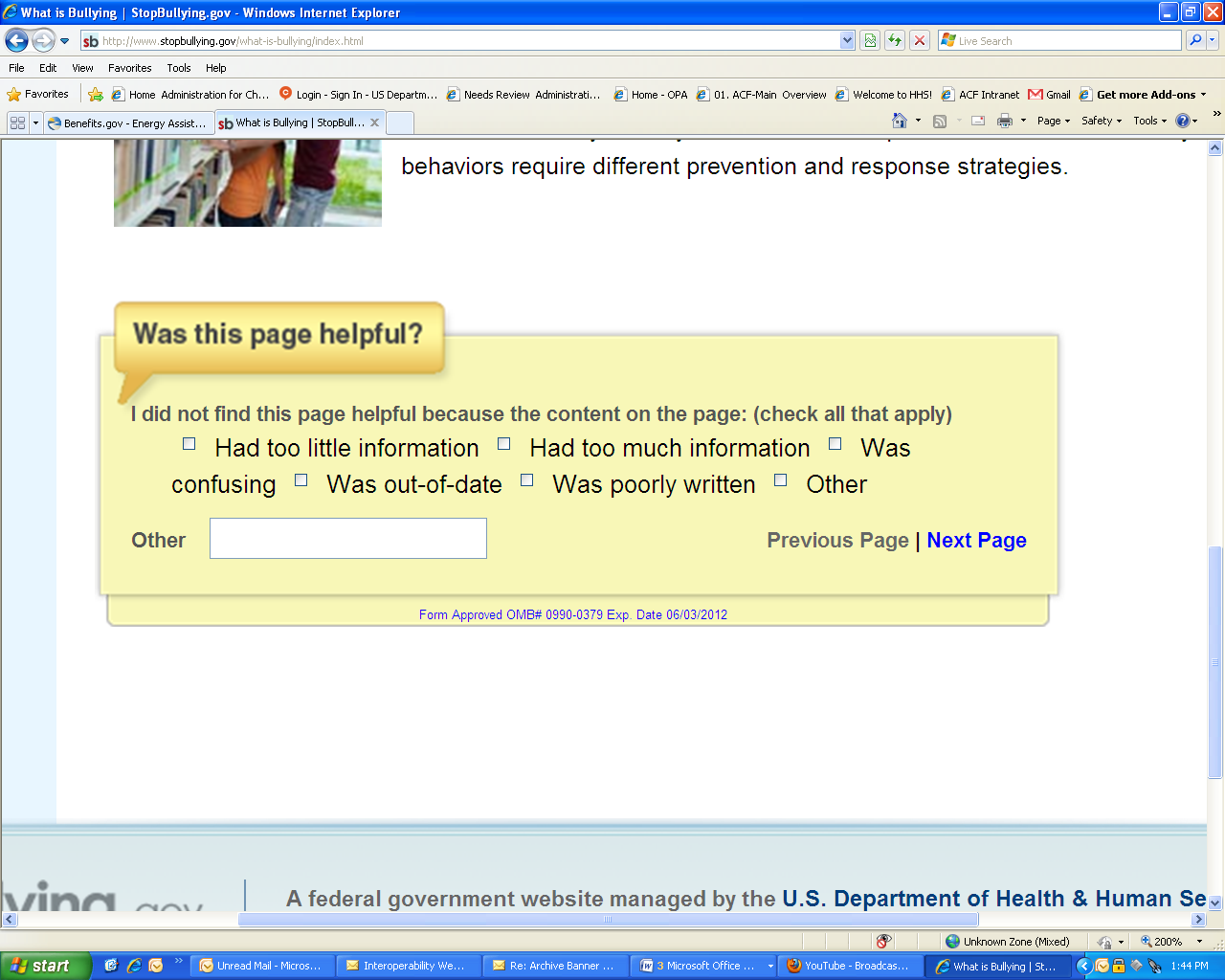 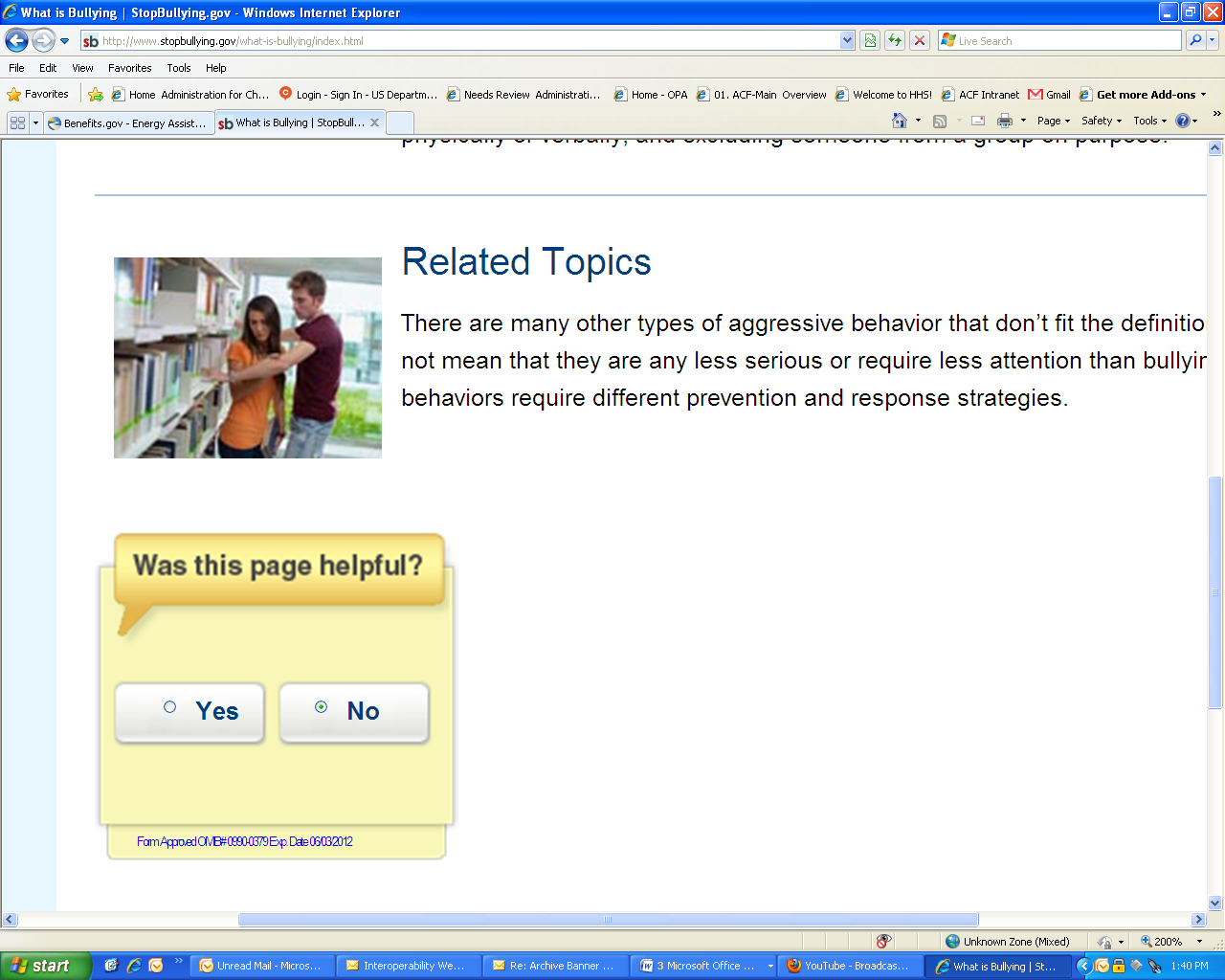 